Installare Firma4ng https://id.infocamere.it/infocamere/download_software/download_software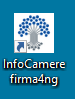 Avviare il software e dal menu cliccare su APPLICAZIONI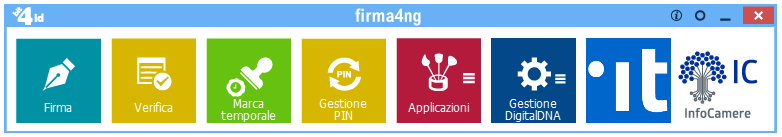 Cliccare successivamente su CIFRA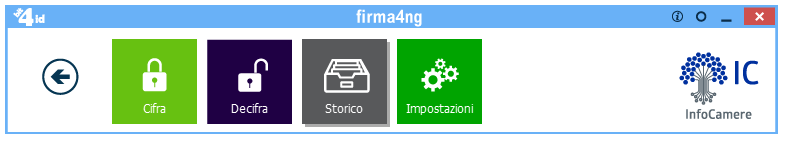 Selezionare il file da cifrare nella cartella di riferimento 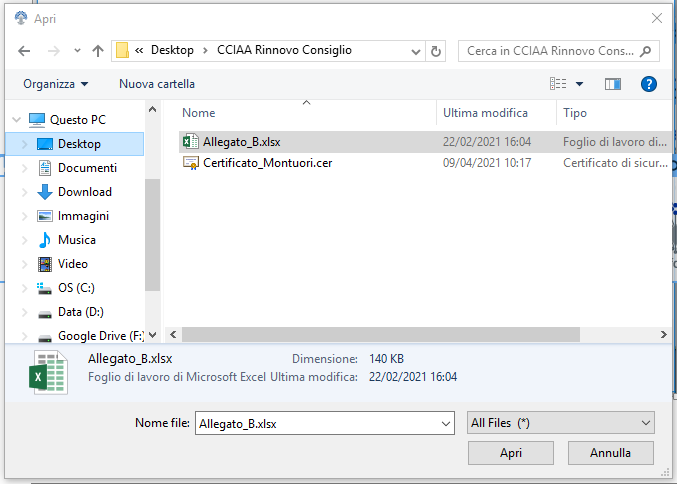 Dalla finestra successiva selezionare il TAB “FILE”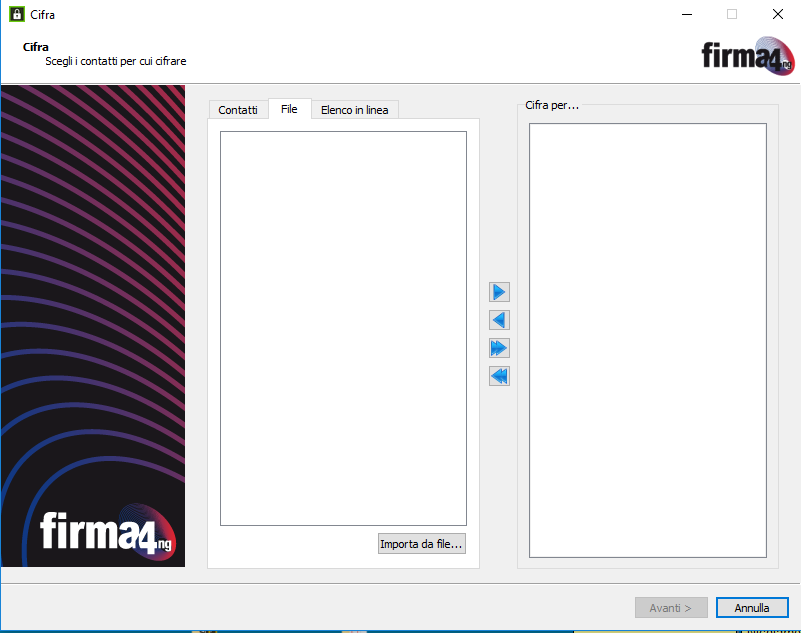 Cliccare su “IMPORTA DA FILE” e selezionare il certificato di cifratura scaricato dal sito CCIAA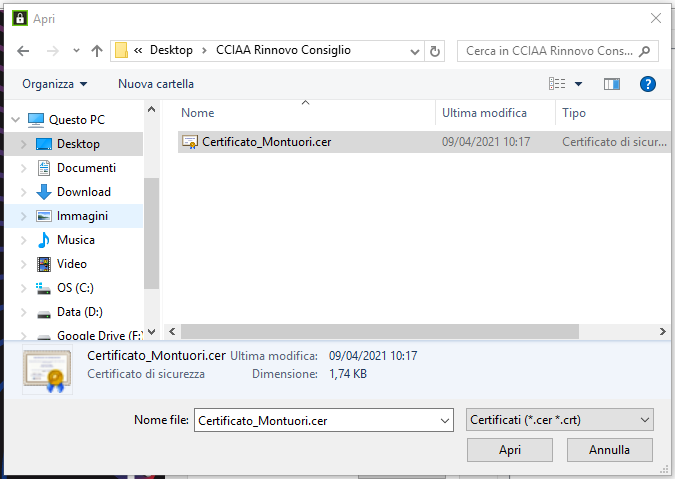 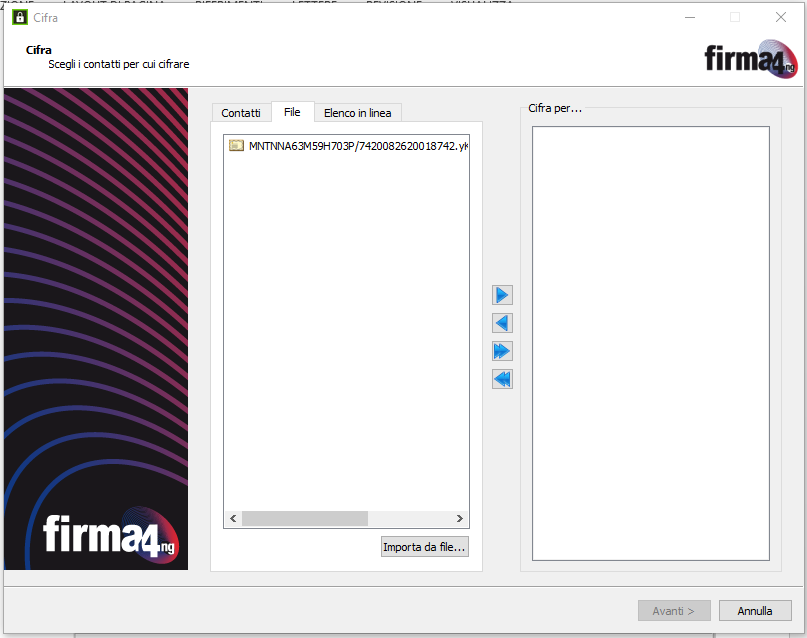 Selezionare la riga con il codice fiscale evidenziato e cliccare sul bottone 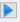 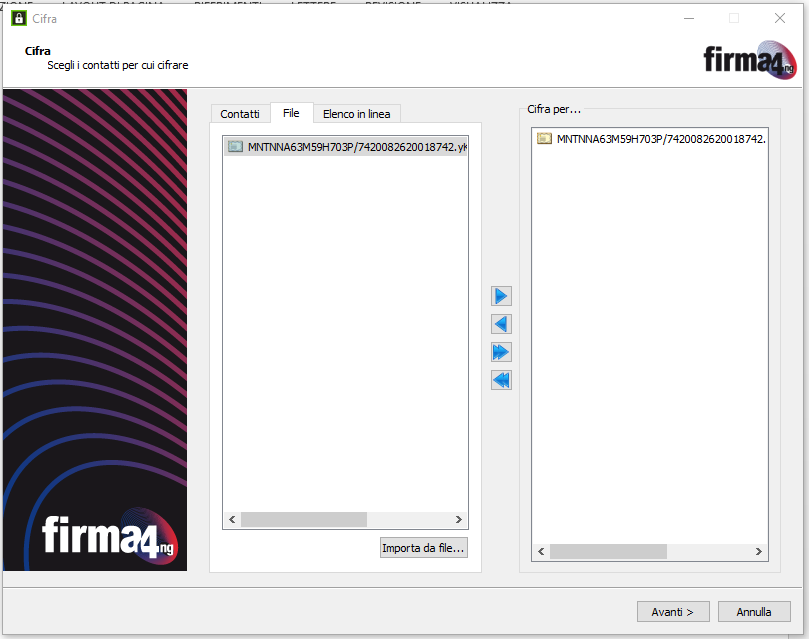 Cliccare su AVANTI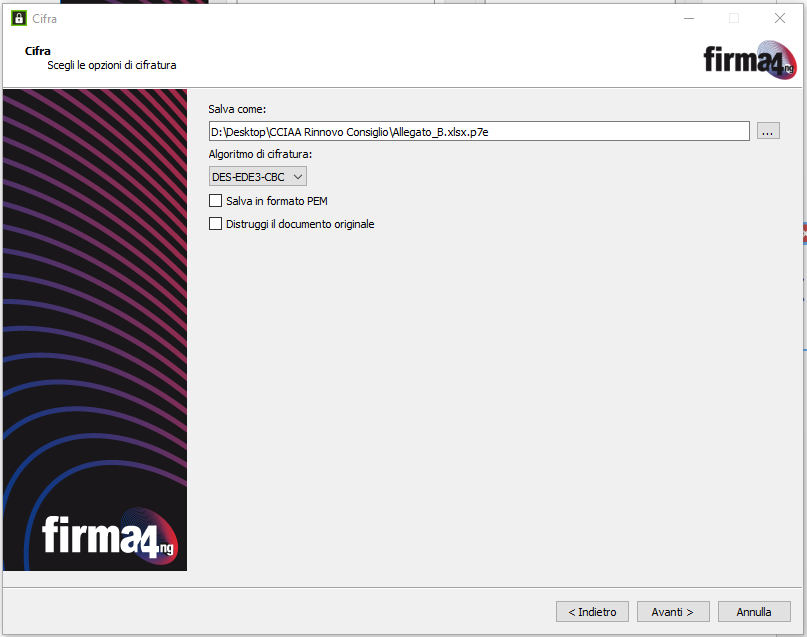 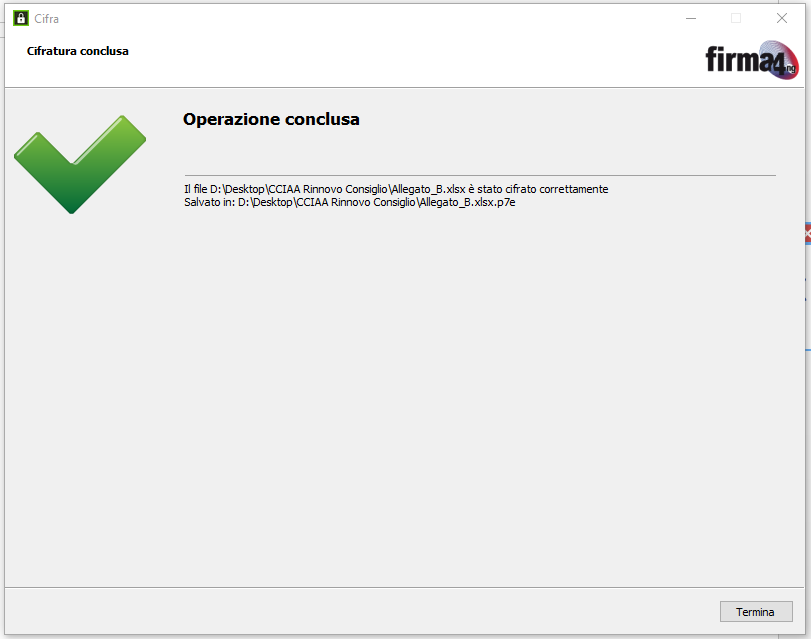 Ad operazione terminata il file cifrato è presente nella cartella di partenza con estensione P7e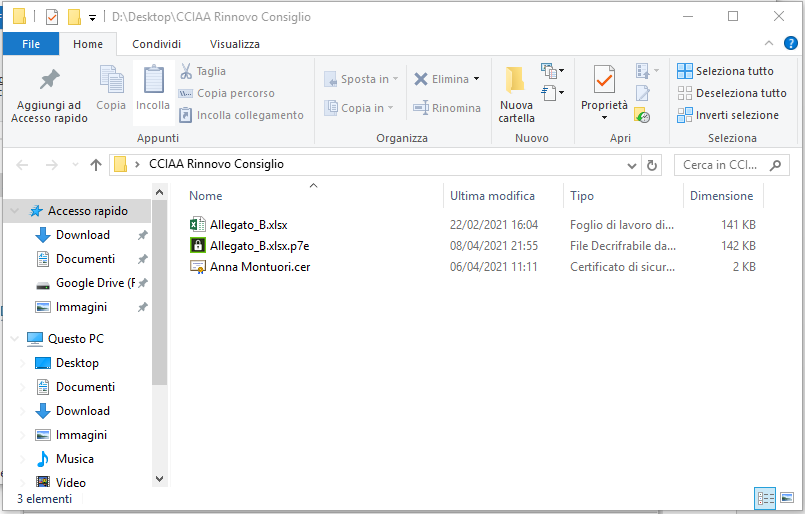 